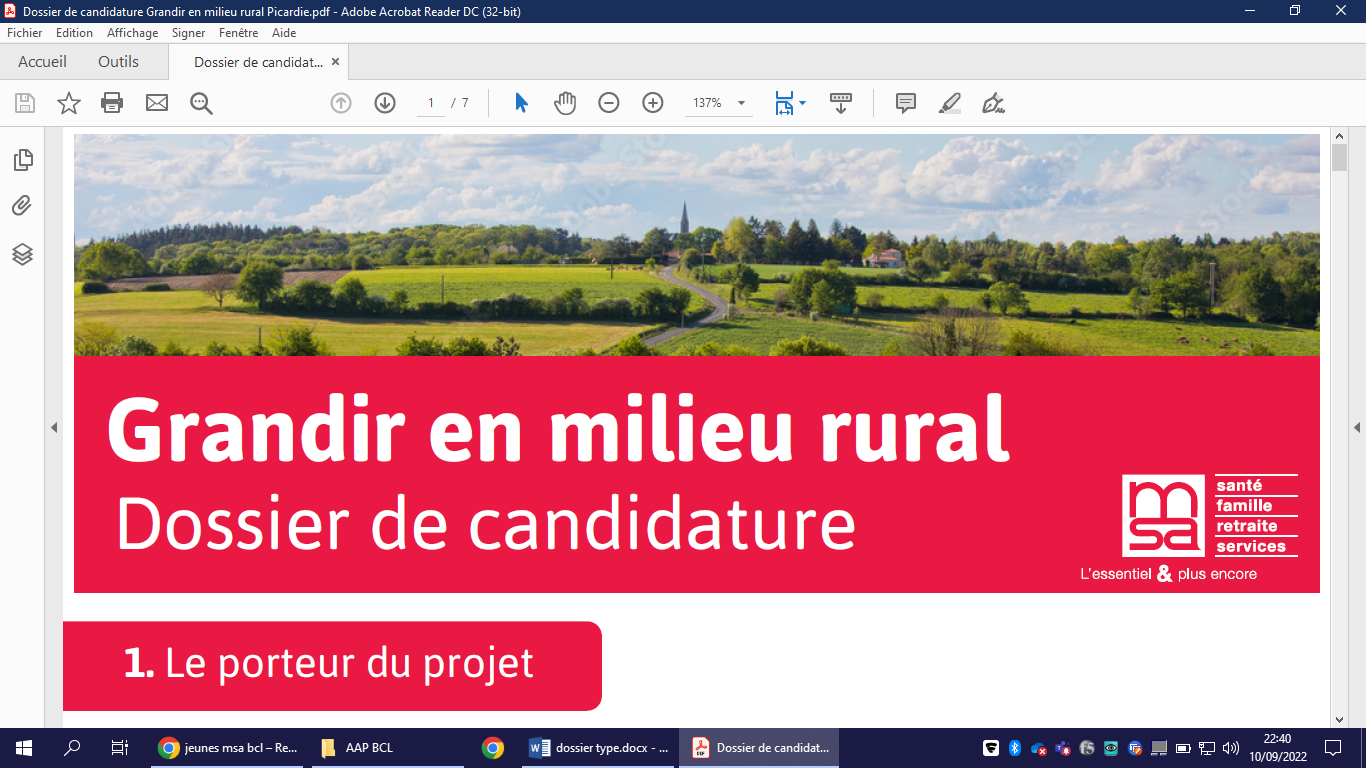 Appel à projet 2022N°22/…/… Nom du projet : ……………..…………………………………………………………………………...Montant sollicité : ………………………...………, soit ….. % du budget totalPorteur de projet Présentation du projet Axes et thématiques :Objectif général :PartenariatsBudget prévisionnel du projet / action      Attention : indiquer à côté du nom de chaque partenaire l’état de la demande de financement : sollicité, acquise, rejetée dans la partie recette.Déclaration sur l’honneurLe droit d’accès aux informations prévues par la loi n° 78-17 du 6 janvier 1978 relative à l’informatique, aux fichiers et aux libertés s’exerce auprès du service ou de l’établissement auprès duquel vous déposez cette demande.Je soussigné(e), (nom, prénom) -------------------------------------------------------------------------------------------------------------------------représentant légal de (nom de la structure porteuse de projet)  --------------------------------------------------------------------------------- certifie que la structure est à jour de ses obligations administratives, comptables, sociales et fiscales (déclarations et paiements correspondant); certifie exactes et sincères les informations du présent formulaire, notamment relatives aux demandes de subventions déposées auprès d’autres financeurs publics;sollicite une subvention de -------------------------€ au titre de l’année ou exercice 20------précise que cette subvention, si elle est accordée, sera versée au compte bancaire de la structure (joindre un RIB bancaire).déclare avoir pris connaissance que l’examen de son dossier ne pourra avoir lieu qu’après réception par la MSA BCL de la totalité des pièces demandées ; s’engage à justifier de l’utilisation de la subvention accordée et autorise la MSA BCL à prendre contact avec le comptable de la structure ; s’engage à informer la MSA BCL dans le cas où la subvention n’aurait pas été utilisée et en notifier le motif. un remboursement de la somme allouée sera à effectuer ;déclare avoir pris connaissance que la MSA BCL, peut, dans le cadre des opérations de contrôle ayant pour but de vérifier la nature et la bonne exécution de cette subvention, procéder à des enquêtes sur place ou sur pièces.Fait le-------------------------------------------------- à			Signature : 									Cachet de la structure : Pièces à joindreun certificat d'inscription récent au répertoire Siren,un Relevé d’Identité Bancaire (RIB) de banque,la liste des membres du Conseil d’Administration, pour les communautés de communes ou collectivités territoriales la composition des membres de la CDC ou de la commune,le rapport d’activité N-1,les comptes financiers N-1, certifiés par un Commissaire aux comptes le cas échéant,les devis pour toutes demandes relatives à de l’investissement et/ou l’équipement de matériel,  le budget prévisionnel N.Nom de la structure : Statut :  Collectivité territoriale Association Entreprise de l’ESS, précisez le statut : Entreprise privée à but lucratif, précisez le statut :Activité de la structure : Mission principale : Public(s) cible(s) :Périmètre d’intervention (nationale, régionale, départementale, …) : Certification des comptes par un commissaire aux compte : Oui / Non (entourer la réponse)Coordonnées :Adresse postale : Téléphone et courriel : Responsable légal de la structure:Nom, prénom : Fonction : Téléphone : Courriel :Référent en charge du dossier:Nom, prénom : Fonction : Téléphone : Courriel :Historique :  Nouvelle action							 Reconduction / renouvellement d’une action, préciser la date de lancement : Territoire(s) concerné(s) : Public(s) ciblé(s)Tranche(s) d’âge concernée(s) :Caractéristiques : (personnes en situation de handicap, famille monoparentales, …)Création de service / structuresAdaptation / amélioration de serviceAnimation des territoires Accueil petite enfance Accueil petite enfance Prévention santé Loisirs/vacances Loisirs/vacances Citoyenneté Parentalité Parentalité Solidarités intergénérationnelles Numérique Mobilité Accès à la cultureCocher la/les modalités de réponseCocher la/les modalités de réponsePréciser l’objectif général fixéRéponse à des besoins non-couvertsRéponse à des besoins spécifiques des familles agricolesAmélioration de serviceCompléter ou diversifier l’offre existanteObjectifs spécifiques du projet :Contexte et identification des besoins : (10 lignes maximum)Si ce projet représente une innovation pour le territoire, précisez-le dans quelle mesure : Date ou période de réalisation : Le développement du projet est-il prévu sr plusieurs années ?   Non    Oui Description détaillée du projet : Calendrier de mise en œuvre : (grandes étapes) Moyens humains : (internes et mis à disposition par des partenairesNb de salariés (ETP)Nb de bénévolesEst-il envisagé de procéder à un/des recrutement(s) pour la mise en oeuvre de l’action/projet ?  Non   Oui, le cas échéant, précisez :  Critères d’évaluation retenus :Le projet s’articulera-t-il avec des dispositifs existants ?  Non   Oui, le cas échéant, précisez lesquels :  Dénomination du partenairestatutsNature du partenariat : (politique, technique, financier, opérationnel)Rôle ou place du partenaire dans le projetQuelles sont les instances de pilotage ou de suivi (externe et/ou interne) ?Le cas échéant, modalités d’implication de la Caisse de MSA dans le projet :Dépenses prévisionnellesRecettes prévisionnellesAchats_________ €Ventes_________ €Achat de fournitures_________ €Vente de biens_________ €Achat d’équipements_________ €Vente de services_________ €Services extérieurs_________ €Subventions(préciser le nom des organismes et l’état : sollicité, acquis, rejeté)_________ €Location d’équipements_________ €MSA BCL - sollicité_________ €Locations d’espaces_________ €_________ €Frais d’assuranceAutres services extérieurs (rémunération d’intermédiaires, honoraires, publicités, …)_________ €_________ €Frais d’assuranceAutres services extérieurs (rémunération d’intermédiaires, honoraires, publicités, …)Impôts et taxesCharges de personnel_________ €Rémunération de personnel_________ €Autres charges_________ €Autres produits_________ €Frais de déplacement_________ €Autres produits_________ €Frais de communication_________ €_________ €Frais administratifs_________ €_________ €Charges financièresProduits financiersCharges exceptionnellesFonds propres_________ €Dotations aux amortissementsReprise sur amortissement et provisions_________ €Emploi des contributions volontaires en natureContributions volontaires en nature (bénévolat, dons en nature, …)Total des dépenses =_________ €Total des recettes =_________ €Attention ! Vos recettes doivent couvrir vos dépenses.Attention ! Vos recettes doivent couvrir vos dépenses.Attention ! Vos recettes doivent couvrir vos dépenses.Attention ! Vos recettes doivent couvrir vos dépenses.Attention ! Vos recettes doivent couvrir vos dépenses.